РЕШЕНИЕРассмотрев проект решения Городской Думы Петропавловск-Камчатского городского округа о внесении изменений в перечень наказов избирателей Петропавловск-Камчатского городского округа на 2021 год, поступивших депутатам Городской Думы Петропавловск-Камчатского городского округа, утвержденный решением Городской Думы Петропавловск-Камчатского городского округа от 24.06.2020 № 694-р, в соответствии с Решением Городской Думы Петропавловск-Камчатского городского округа от 26.06.2013 № 90-нд «О порядке регулирования отношений, связанных с формированием, финансовым обеспечением наказов избирателей в Петропавловск-Камчатском городском округе и контролем за их выполнением» Городская Дума Петропавловск-Камчатского городского округаРЕШИЛА:1. Внести в перечень наказов избирателей Петропавловск-Камчатского городского округа на 2021 год, поступивших депутатам Городской Думы Петропавловск-Камчатского городского округа, утвержденный решением Городской Думы Петропавловск-Камчатского городского округа 
от 24.06.2020 № 694-р (далее – перечень), следующие изменения:1) в подпункте 5.2 пункта 5 слова «Оплата приобретения хоккейной формы для муниципального автономного общеобразовательного учреждения «Средняя школа № 3 имени А.С. Пушкина» Петропавловск-Камчатского городского округа» заменить словами «Приобретение хоккейной формы, расходных материалов, тренажеров и спортивного инвентаря для спортивной площадки для муниципального автономного общеобразовательного учреждения «Средняя школа № 3 имени А.С. Пушкина» Петропавловск-Камчатского городского округа»;2) в подпункте 6.2 пункта 6 слова «Организация творческой поездки хореографического ансамбля «Радуга» муниципального бюджетного учреждения дополнительного образования «Детская музыкальная школа № 1» заменить словами «Укрепление материально-технической базы и приобретение сценических костюмов и сопутствующих товаров для муниципального бюджетного учреждения дополнительного образования «Детская музыкальная школа № 1»;3) в подпункте 8.5 пункта 8 слова «Замена кафельной плитки на стенах и полу пищеблока муниципального автономного дошкольного образовательного учреждения «Детский сад № 7 комбинированного вида» заменить словами «Приобретение мебели для муниципального автономного дошкольного образовательного учреждения «Детский сад № 7 комбинированного вида»;4) в подпункте 20.1 пункта 20 слова «Укрепление материально-технической базы и ремонт внутренних помещений муниципального бюджетного учреждения дополнительного образования «Детская музыкальная школа № 4» заменить словами «Приобретение и замена линолеума в групповых помещениях муниципального автономного дошкольного образовательного учреждения «Детский сад № 43 – Центр развития ребенка», слова «Управление культуры, спорта и молодежной политики» словами «Управление образования».2. Направить настоящее решение Главе Петропавловск-Камчатского городского округа для учета внесенных в перечень изменений в бюджете Петропавловск-Камчатского городского округа на 2021 год и плановый период 2022-2023 годов.3. Направить настоящее решение в газету «Град Петра и Павла» 
для опубликования и разместить на официальном сайте Городской Думы Петропавловск-Камчатского городского округа в информационно-телекоммуникационной сети «Интернет».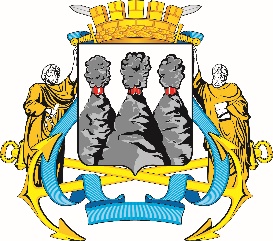 ГОРОДСКАЯ ДУМАПЕТРОПАВЛОВСК-КАМЧАТСКОГО ГОРОДСКОГО ОКРУГАот 17.02.2021 № 879-р35-я сессияг.Петропавловск-КамчатскийО внесении изменений в перечень наказов избирателей Петропавловск-Камчатского городского округа на 2021 год, поступивших депутатам Городской Думы Петропавловск-Камчатского городского округа, утвержденный решением Городской Думы Петропавловск-Камчатского городского округа 
от 24.06.2020 № 694-рПредседательствующий на заседании Городской Думы Петропавловск-Камчатского городского округа       А.В. Воровский